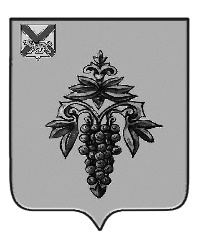 ДУМА ЧУГУЕВСКОГО МУНИЦИПАЛЬНОГО ОКРУГА Р Е Ш Е Н И ЕРассмотрев и обсудив решение Думы Спасского муниципального района от 18 апреля 2023 года № 149 «Об обращении к Губернатору Приморского края Кожемяко О.Н. по вопросу оказания помощи членам семей лиц, участвующих  в специальной военной операции», Дума Чугуевского муниципального округаРЕШИЛА:	1. Поддержать прилагаемое обращение Думы Спасского муниципального района к Губернатору Приморского края Кожемяко О.Н. по вопросу оказания помощи членам семей лиц, участвующих в специальной военной операции.	2. Направить указанное решение Губернатору Приморского края Кожемяко О.Н., в Думу Спасского муниципального района.Председатель ДумыЧугуевского муниципального округа                              		Е.В. Пачковот 07.06.2023   № 475  О поддержке обращения Думы Спасского муниципального района  к Губернатору Приморского края Кожемяко О.Н. по вопросу оказания помощи членам семей лиц, участвующих в специальной военной операцииО поддержке обращения Думы Спасского муниципального района  к Губернатору Приморского края Кожемяко О.Н. по вопросу оказания помощи членам семей лиц, участвующих в специальной военной операцииО поддержке обращения Думы Спасского муниципального района  к Губернатору Приморского края Кожемяко О.Н. по вопросу оказания помощи членам семей лиц, участвующих в специальной военной операции